Неделя развития жизнестойкости ГБПОУ СО «Ртищевский политехнический лицей»Якушева Т.Ю.Педагог-психолог  Цель:содействие развитию у подростков личностных качеств, позволяющих им успешно преодолевать жизненные кризисы, внутриличностные и межличностные конфликты и эмоциональные травмы.Девиз недели психологии: «Никто не знает  своих сил, полка не попробует»  И.ГетеСроки проведения: 02.04.- 06.04.2018 г. Задачи:Вовлечение обучающихся в мероприятия, направленные на развитие литчностных качеств и жизненных компетенций, способствующих повышению их жизнестойкости;Поддержка лицейских инициатив, направленных на творческое развитие качеств и навыков жизнестойкости;Распространение философии жизнестойкости в образовательной среде и обществе в целом.Принципы: Создание для обучающихся возможности осознанного выбора точки приложения сил;Активизация обучающихся для  добровольного участия в творческих проектах и конкурсах, раскрывающих основные идеи и ценности философии жизнестойкости.План проведения развития жизнестойкостиВ рамках опытно - экспериментальной деятельности, реализациипроекта « Внедрение сетевой программы развития жизнестойкости в образовательных учреждениях Саратовской, Волгоградской и Пензенской области», поддержаного Фондом президенских грантов,в ГБПОУ СО «Ртищевский политехнический лицей»проведена образовательно-профилактическая акцию «Неделя развития жизнестойкости». 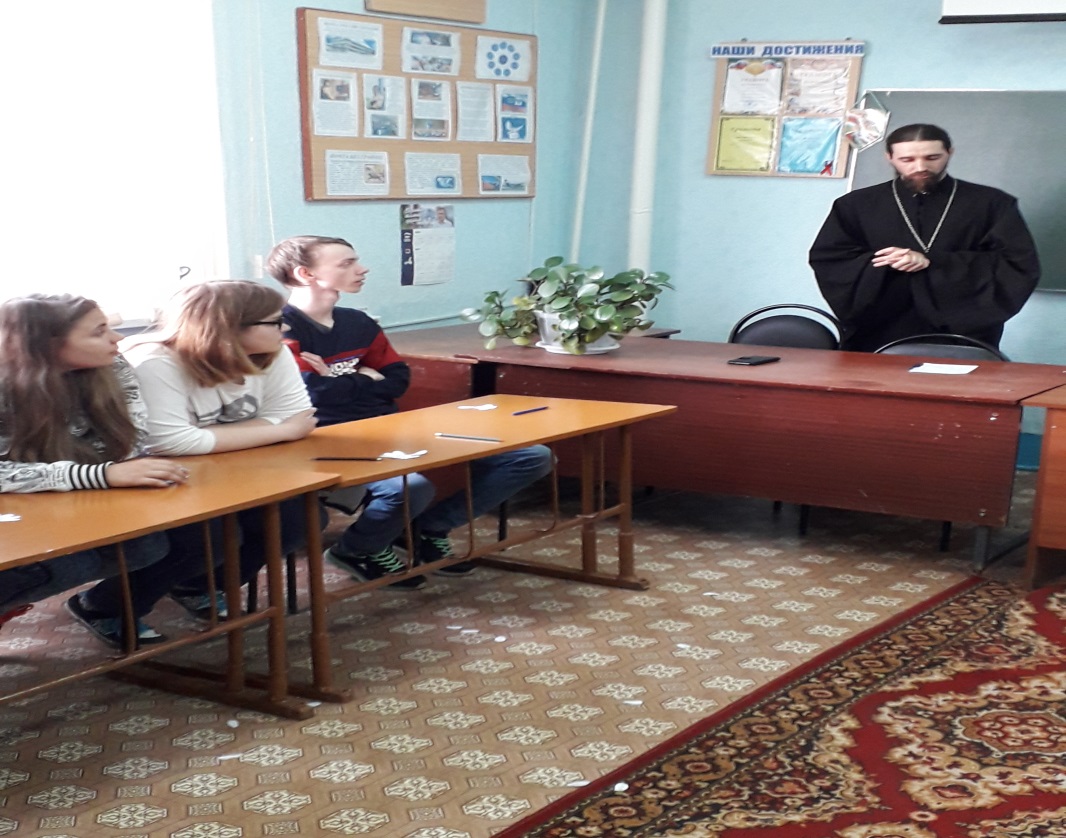 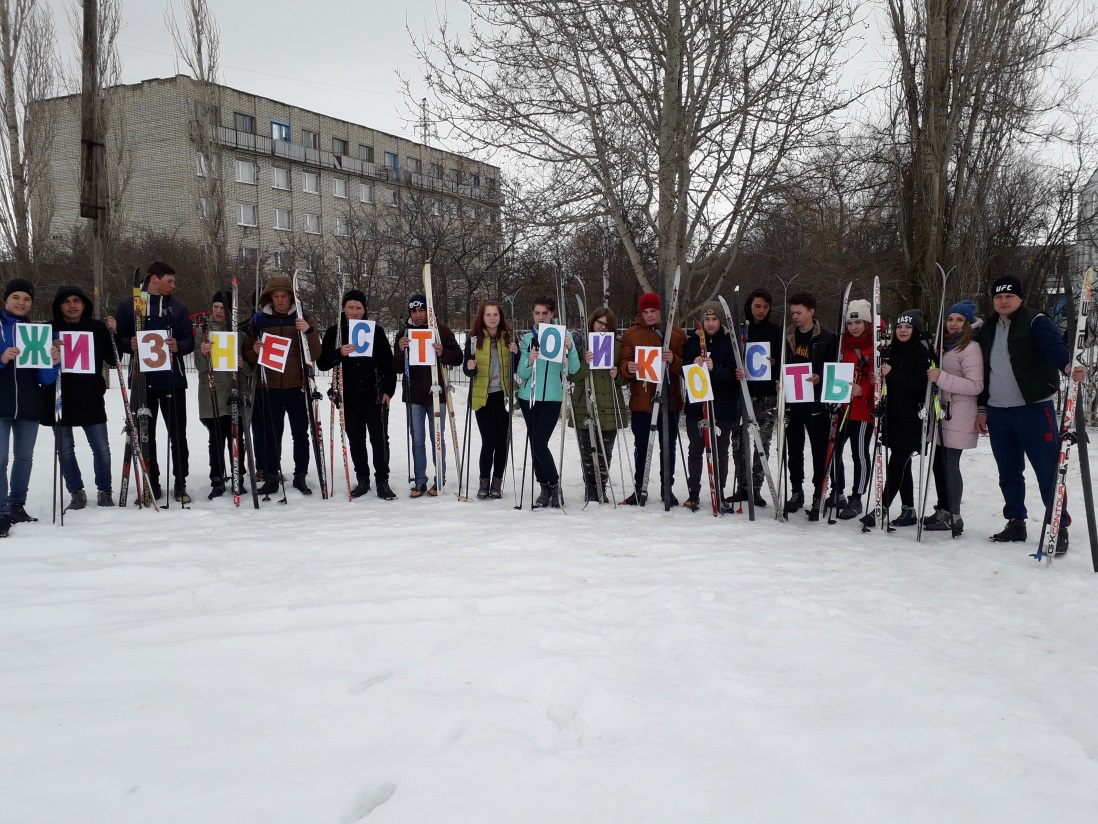 №Название мероприятияОтветственные Сроки проведенияФормирование командКл.руководителиПедагог-психологМолодежный Совет лицея02.04.Мозговой штурм «Понятие о жизнестойкости»Педагог-психоло.Кл.руководители02.04.Акция « Мы вместе!»Преподаватель по  ОБЖПреподаватель по физической культуре  03.04Семинар «Пути обретения жизнестойкости»Педагог-психологКл.руководителиСоциальный педагог 03.04.Конкурс рисунков, посвященных аспектам развития жизнестойкостиВоспитатели общежития04.04Кинолекторий  «Сила духа»Классные руководители04.04Тренинг « Как успешно преодолевать трудности»Педагог-психолог 04.04Конкурс презентацийПедагог-психолог Кл.руководители05.04.  Акция «Дерево жизнестойкости»Педагог-психолог Кл.руководители05.04.  Дискуссионнная площадка с родительским сообществом «Семейные корни жизнестойкости»Педагог-психолог Кл.руководителиНастоятель Храма Николая Чудотворца Отец Алексий06.04.Подведение итоговПедагог-психологКл.руководителиМолодежный Совет лицея06.04.